              Rzeszów, 15 września 2022 r.WT.2370.13.2022INFORMACJA  O ZAPYTANIACH  WYKONAWCÓWWRAZ  Z  WYJAŚNIENIAMI ZAMAWIAJĄCEGOdot.: postępowania o udzielenie zamówienia publicznego, numer sprawy: WT.2370.13.2022Nazwa zadania: „Dostawa gazu ziemnego do obiektów KW PSP w Rzeszowie” W odpowiedzi na skierowane do Zamawiającego zapytania dotyczące treści specyfikacji warunków zamówienia informujemy:Pytanie 1 Wykonawca prosi o określenie ewentualnego odchylenia wolumenu względem zapotrzebowania podstawowego do poziomu max +/- 10%Odpowiedź na pytanie 1 Zamawiający informuje, że podtrzymuje zapisy SWZ. Ilość zakupywanego paliwa gazowego jest wartością prognozowaną. Maksymalne odchylenie ponad zamówienie podstawowe wyniesie +/- 15%.Pytanie 2Czy Zamawiający będzie sam kontrolował wartość umowy? Czy w przypadku jej przekroczenia, Zamawiający zapłaci za rzeczywiste zużycie paliwa gazowego?Odpowiedź na pytanie 2 Zamawiający informuje, że będzie dokonywał analizy poziomu zaangażowania finansowego w ramach kwoty wskazanej § 3 ust. 1 umowy. W przypadku przekroczenia wartości umowy Zamawiający zapłaci za rzeczywiste zużycie paliwa gazowego.Pytanie 3Dotyczy wzoru umowy, par. 3 ust. 8. Wykonawca wnosi o zmianę zapisu na następujący: Za dzień zapłaty uznaje się datę wpływu na rachunek bankowy Wykonawcy. Odpowiedź na pytanie 3 Zamawiający podtrzymuje zapisy SWZ.Pytania 4Mając na uwadze postanowienia art. 146da ust. 1 pkt 5 ustawy z dnia 11 marca 2004 r. o podatku od towarów i usług (dalej jako ustawa o VAT) Zamawiający wskazuje, iż na dzień składania ofert stawka podatku VAT dla gazu ziemnego wynosi 0%.  W związku z powyższym Wykonawca wnosi o potwierdzenie czy do obliczenia ceny oferty winna być przyjęta stawka podatku Vat obowiązująca w dacie złożenia oferty? Czy też do wyliczenia ceny oferty winna być przyjęta stawka podatku VAT obowiązująca od dnia 1.11.2022 r.  Odpowiedź na pytanie 4 Zamawiający informuje, że do obliczenia wartości zamówienia należy przyjąć stawkę obowiązującą w dniu składania oferty. W rozliczeniach będzie stosowana stawka VAT obowiązująca w danym okresie rozliczeniowym. Ponadto Zamawiający zastosował niniejszą uwagę w Rozdziale III formularza ofertowego.Pytanie 5Czy w świetle obowiązującej od dnia 26 stycznia 2022 r. ustawy o szczególnych rozwiązaniach służących ochronie odbiorców paliw gazowych w związku z sytuacją na rynku gazu (Dz. U. z2022 r., poz. 202), Zamawiający oczekuje zastosowania ceny  jednostkowej za dostarczone paliwo gazowe zgodnie z uregulowaniami zawartymi w cytowanej powyżej ustawie dla Punktów Poboru Gazu, objętych postępowaniem?  Jeżeli tak, to Wykonawca informuje, iż zastosowanie ceny taryfowej możliwe jest pod warunkiem złożenia przez Zamawiającego oświadczenia, które powinno być dołączone do dokumentacji przetargowej na etapie ogłaszania przetargu.Odpowiedź na pytanie 5 Zamawiający informuje, że punkty poboru gazu wskazane w SWZ nie podlegają ochronie taryfowej w świetle obowiązującej od dnia 26 stycznia 2022 roku ustawie o szczególnych rozwiązaniach służących ochronie odbiorców paliw gazowych w związku z sytuacją na rynku gazu.Pytanie 6W przypadku odpowiedzi twierdzącej na pytanie nr 4 oraz w przypadku kiedy nie cały wolumen podlega ochronie taryfowej, prosimy o podział formularza cenowego, tak  aby Wykonawca mógł podać ceny za paliwo gazowe dla wolumenu podlegającego chronię taryfowej i inną cenę dla wolumenu nie podlegającego chronię taryfowej.Odpowiedź na pytanie 6 Powyższe nie dotyczy Zamawiającego, Zamawiający informuje, że punkty poboru gazu nie podlegają ochronie taryfowej.Pytanie 7Wykonawca, w przypadku zastosowania stawek taryfowych dla punktów objętych ochroną taryfową, jest w stanie zagwarantować stałą cenę paliwa gazowego oraz opłatę abonamentową do dnia 31-12-2022 r.W związku z powyższym, czy Zamawiający wyraża zgodę na zmianę stawek za paliwo gazowe oraz abonament od dnia 01-01-2023 r. w przypadku zatwierdzenia nowej taryfy przez URE?Odpowiedź na pytanie 7 Powyższe nie dotyczy Zamawiającego.Pytanie 8W przypadku niepodlegania pod ochronę taryfową, Wykonawca wnosi o usunięcie zapisów par. 9 ust. 2 pkt 7 & 8.Wykonawca wyjaśnia, że cena paliwa gazowego oraz abonament, będą stałe przez cały okres trwania umowy.Odpowiedź na pytanie 8Zamawiający informuje, że zmienił zapis w umowie w powyższym zakresie zał. nr 7 do SWZ. Pytanie 9Dotyczy par. 9 ust. 10 wzoru umowy. Wykonawca wnosi o:Lit a) proszę o zmniejszenie do 5%Lit b) proszę o zmniejszenie do 5%Odpowiedź na pytanie 9 Zamawiający informuje, że zmienił zapis w umowie w powyższym zakresie zał. nr 7 do SWZ.Pytanie 10Dotyczy par. 9 ust. 11 wzoru umowy. Wykonawca wnosi o zmniejszenie do 10%Odpowiedź na pytanie 10 Zamawiający informuje, że zmienił zapis w umowie w powyższym zakresie zał. nr 7 do SWZ. Do wiadomości:Uczestnicy postępowania 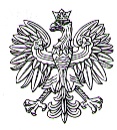 PODKARPACKI KOMENDANT  WOJEWÓDZKIPAÑSTWOWEJ STRAŻY POŻARNEJ35-016 Rzeszów, ul. Mochnackiego 4Podkarpacki Komendant WojewódzkiPaństwowej Straży PożarnejZ up.(-)st. bryg. Daniel DryniakZastępca Podkarpackiego Komendanta Wojewódzkiego(podpisano bezpiecznym podpisem elektronicznym)